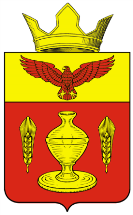 Волгоградская  областьПалласовский  муниципальный  районАдминистрация  Гончаровского  сельского  поселения__________________________________________________________________П О С Т А Н О В Л Е Н И Е28 июля 2016 года                             п.Золотари                                         № 60О внесении изменений и дополненийв постановление администрации  Гончаровского сельского поселения №12 от 15 февраля 2013года«Об утверждении реестра муниципальных услуг  Гончаровского сельского поселения»                 С целью приведения законодательства Гончаровского сельского поселения в соответствии с действующим законодательством, руководствуясь статьей 7 Федерального закона от 06 октября 2003 года № 131-ФЗ «Об общих принципах организации местного самоуправления в Российской Федерации», Уставом Гончаровского сельского поселения, администрация Гончаровского сельского поселения                                                    П О С Т А Н О В Л Я ЕТ:                1. Внести изменения и дополнения в постановление администрации  Гончаровского сельского поселения №12 от 15.02.2013г. «Об утверждении реестра муниципальных услуг  Гончаровского сельского поселения»:           1.1. Приложение № 1 Постановления  –  «Реестр муниципальных услуг» – изложить в новой редакции согласно приложения №1 к данному постановлению.             3. Постановление вступает в силу с момента официального опубликования (обнародования).Глава Гончаровского  сельского поселения                                                                                   К.У.НуркатовРег. №60/2016  Приложение
к Постановлению Администрации Гончаровского сельского поселения
от 28.07.2016г. №60РЕЕСТРмуниципальных услуг Гончаровского сельского поселения Палласовского муниципального района Волгоградской области№п/пНаименование услугиОрган, структурное подразделение, ответственные за предоставление услугиПолучатель услугиПлата за оказание услуги1 Предоставление информации об объектах недвижимого имущества,  находящегося в муниципальной собственности и предназначенных для сдачи в арендуАдминистрация Гончаровского сельского поселенияюридические и физические лица (индивидуальные предприниматели), граждане РФ, а также иностранные гражданеБесплатно2 Прием заявлений и документов, а также постановка граждан на учет в качестве нуждающихся в жилых помещенияхАдминистрация Гончаровского сельского поселенияФизические лицаБесплатно3 Присвоение адресов объектам недвижимости Администрация Гончаровского сельского поселенияфизические лица, юридические лица (организации всех форм собственности) и индивидуальные предпринимателиБесплатно4 Принятие документов, а также выдача решений о переводе или об отказе в переводе жилого помещения в нежилое или нежилого помещения в жилое помещениеАдминистрация Гончаровского сельского поселения- физическое лицо;- индивидуальный предприниматель;- юридическое лицо независимо от организационно-правовой формы.Бесплатно5 Выдача документов (выписки из домовой книги, выписки из похозяйственной книги, справок и иных документовАдминистрация Гончаровского сельского поселенияграждане (или их законные представители), проживающие в Гончаровсом сельском поселении Бесплатно6 Прием заявлений и выдача документов о согласовании переустройства и (или) перепланировки жилого помещенияАдминистрация Гончаровского сельского поселенияФизические и юридические лицаБесплатно7Предоставление информации об объектах культурного наследия местного значения, находящихся на территории Гончаровского сельского поселенияАдминистрация Гончаровского сельского поселенияФизические и юридические лицаБесплатно8Выдача разрешения на вырубку зеленых насаждений.Администрация Гончаровского сельского поселенияюридические, физические лица, индивидуальные предприниматели либо их уполномоченные представителиБесплатно9Предоставление водных объектов в пользование на основании договора водопользования или решения о предоставлении водного объекта в пользование в отношении водных объектов, находящихся в собственности  на территории администрации Гончаровского сельского поселения».Администрация Гончаровского сельского поселенияфизические и юридические лица, индивидуальные предпринимателиБесплатно10Предоставление земельного участка в собственность бесплатно,  гражданам имеющих трех и более детей, а так же отдельным категориям граждан, в соответствии с Законом Волгоградской области от 4 апреля 2003г. № 809 – ОД «О предоставлении земельных участков,  находящихся в государственной или муниципальной собственности, в собственность граждан бесплатноАдминистрация Гончаровского сельского поселенияФизические лицаБесплатно11Предоставление земельного участка, государственная собственность на который не разграничена или находящегося в муниципальной собственности, гражданину или юридическому лицу в собственность бесплатноАдминистрация Гончаровского сельского поселенияФизические и юридические лицаБесплатно12Предоставление земельного участка, государственная собственность на который не разграничена или находящегося в муниципальной собственности в постоянное  (бессрочное), безвозмездное пользованиеАдминистрация Гончаровского сельского поселенияФизические и юридические лицаБесплатно13 Выдача разрешения на использование земель или земельных участков, государственная собственность на который не разграничена или находящихся в муниципальной собственности, без предоставления земельных участков и установлению сервитутаАдминистрация Гончаровского сельского поселенияграждане Российской Федерации, иностранные граждане, лица без гражданства, юридические лица их представителиБесплатно14Прекращение  права аренды на земельные участки,  находящиеся в муниципальной собственности, или земельные участки, государственная собственность на которые не разграниченаАдминистрация Гончаровского сельского поселенияюридические лица, в том числе иностранные (зарегистрированные в РФ в установленном законодательством порядке);индивидуальные предприниматели;физические лица, в том числе:граждане Российской Федерации;иностранные граждане;15лица без гражданства.Бесплатно15Прекращение права постоянного (бессрочного) пользования земельным участком, государственная собственность на который не разграничена или находящегося в муниципальной собственностиАдминистрация Гончаровского сельского поселенияФизические и юридические лицаБесплатно16Расторжение договора аренды  земельного участка, государственная собственность на который не разграничена или находящегося  в муниципальной собственностиАдминистрация Гончаровского сельского поселенияФизические и юридические лицаБесплатно17Об установлении сервитута в отношении земельного участка,  государственная собственность  на который не разграничена, или находящегося в муниципальной  собственности Гончаровского сельского поселенияАдминистрация Гончаровского сельского поселенияФизические и юридические лицаБесплатно18Предоставление земельного участка, государственная собственность на который не разграничена или находящегося в муниципальной собственности в собственность, аренду без  проведения торговАдминистрация Гончаровского сельского поселенияграждане РФ, иностранные граждане, лица без гражданства, имеющие в собствен-ности здания, строения, сооруже-ния; юридические лица, имеющие в собственности здания, строения, сооружения; Бесплатно